Publicado en Barcelona el 22/11/2023 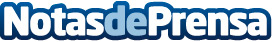 Hogar Inteligente Drutex: la clave para un invierno cálido y eficiente en EspañaDrutex ofrece soluciones inteligentes que pueden reducir la factura de la calefacción hasta un 20-30%Datos de contacto:Júlia ViolaIT Comunicación93 362 10 34 Nota de prensa publicada en: https://www.notasdeprensa.es/hogar-inteligente-drutex-la-clave-para-un_1 Categorias: Servicios Técnicos Hogar Sostenibilidad Sector Energético http://www.notasdeprensa.es